PONTIFÍCIA UNIVERSIDADE CATÓLICA DO PARANÁ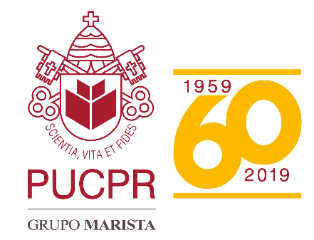 PRO REITORIA DE MISSÃO, IDENTIDADE E EXTENSÃODIRETORIA DE RELACIONAMENTO E EXTENSÃOPROGRAMA INSTITUCIONAL DE SELEÇÃO DE CANTOR(A)/ASSISTENTE DE REGÊNCIA PARA O CORAL CHAMPAGNAT DA PUCPR, TEMPORADA 2019/2020. A Diretora de Relacionamento e Extensão, Professora Silvana Taschek Hastreiter, torna público o presente edital de seleção de Cantor(a)/Assistente de regência para integrar o Coral Champagnat- PUCPR, na temporada 2019/2020. 1. DA FINALIDADE DO EDITAL  1.1.	O presente edital tem por finalidade, regulamentar e tornar público os critérios de seleção de um(a) cantor(a) com bom domínio de piano e regência, para complementar o corpo artístico do CORAL CHAMPAGNAT - PUCPR, durante o período compreendido entre julho de 2019 a julho de 2020. 2. PÚBLICO ALVO2.1.	A presente seleção é direcionada a cantores da comunidade local, sendo vetada a participação de colaboradores, professores e alunos da Instituição.3. INSCRIÇÕES  3.1.	As inscrições deverão ser feitas pela internet, no período de 10 a 20 de junho de 2019. Os candidatos deverão enviar  para o link https://forms.gle/s8gL9oCR3pjkVfz48 o formulário de inscrição e, para o    e-mail culturalcorporativo@gmail.com  devem enviar um currículo breve com dados pessoais, formação e experiência musical, além de quatro vídeos: um cantando uma música popular; outro uma música erudita, ambas de livre escolha e com acompanhamento de playback, piano, violão, etc.; o terceiro vídeo tocando uma obra erudita ou popular no piano e o quarto vídeo regendo um áudio em playback de uma obra coral.3.2.	O ato de inscrição implica automaticamente em concordância com ostermos e disposições deste edital.3.3  A função de Cantor(a)/ Assistente de regência tem uma vaga.4. DOS REQUISITOS PARA PARTICIPAÇÃO 4.1.	Para concorrer a uma vaga de cantor e assistente de regência no CORAL CHAMPAGNAT- PUCPR,  o candidato precisa:4.1.1.	Possuir leitura musical e solfejo fluentes, domínio técnico da voz para interpretar músicas eruditas e populares;  ler e interpretar no piano partituras, inclusive com cifras e ter conhecimento dos fundamentos da regência para conduzir o coral em ensaios ou apresentações, quando necessário. 4.1.2. O cantor(a)/assistente também, como chefes de naipe, orientando os cantores sobre o uso da técnica vocal nas obras e realizando aquecimentos vocais, gravações de áudio das obras e avaliação dos integrantes do naipe. 5. DA REALIZAÇÃO5.1.Primeira fase – De 10 a 20 de junho  - Envio dos links dos vídeos e do currículo breve no e-mail culturalcorporativo@gmail.com  e preenchimento do formulário de inscrição no link https://forms.gle/s8gL9oCR3pjkVfz48 . Será feita a análise dos vídeos e currículos enviados por banca composta pela maestrina Rosemeri Paese e pela Coordenadora do Curso de Licenciatura em Música da PUCPR, Profª. Viviane Alves Kubo Minari.       No dia 24 de junho será publicado o nome dos candidatos selecionados para a audição presencial no site da PUC 
https://www.pucpr.br/vida-no-campus/coral-champagnat/.5.2. Segunda fase - Audição PresencialOs candidatos serão ouvidos por ordem de chegada.A audição presencial acontecerá no dia 26 de junho, das 14h às 17h no Prédio da Tribuna, ao lado da Capela, no Campus da PUCPR, rua ImaculadaConceição nº 1155- Prado Velho. Para a audição presencial, os candidatos deverão apresentar uma obra erudita, como árias ou canções de câmara, que não ultrapasse 4 minutos de duração e a peça de confronto: CORRENTEZA /Tom Jobim e Luiz Bonfá, adaptado para a tonalidade de cada cantor. Link da música de confronto:  https://www.pucpr.br/vida-no-campus/coral-champagnat/       As duas músicas, erudita e CORRENTEZA, deverão ser interpretadas “a capella”. Também será entregue uma partitura coral para ser lida e solfejada, de  leitura à primeira vista. A mesma partitura servirá como audição de regênciae piano.6. SELEÇÕES6.1.	Na seleção entre os candidatos, serão considerados os seguintes critérios: Desenvoltura técnica e interpretativa, na execução das obras de livre escolha e na de confronto.Bom nível de leitura de piano com partitura e cifra e domínio básico de regênciaEsclarecimentos técnicos pedidos durante entrevista. 6.2.	A avaliação da comissão julgadora é soberana quanto aos critérios artísticos, não cabendo recurso quanto à revisão de classificação. 7. RESULTADO 7.1.	O resultado será divulgado dia 04 de julho, pelo Site da PUC, através do link: https://www.pucpr.br/vida-no-campus/coral-champagnat/   8. DA REMUNERAÇÃO 8.1. O(a) selecionado(a) para a função de Cantor(a)/Assistente de regência do CORAL CHAMPAGNAT DA PUCPR, receberá, R$ 1.300,00 (mil e trezentos reais) mensais, através de contrato temporário de músico autônomo, com validade entre julho de 2019 a julho 2020.8.2.	Os pagamentos serão feitos através de ordem de pagamento ou depósito em conta corrente bancária, respeitando-se a legislação vigente sobre recolhimento e retenção de impostos. 8.3.	O contrato temporário de músico autônomo não caracteriza vínculo empregatício com a PUCPR.9. DO CANCELAMENTO DE CONTRATO     9.1. O contrato com o cantor/assistente “será” cancelado:		 a) por faltas em ensaios gerais e apresentações;		 b) por acúmulo excessivo de faltas ou atrasos em ensaios normais; 		 c) a pedido do cantor/assistente de regência; 		 d) pela prática de atos não condizentes com o ambiente universitário. 9.2. O contrato com o cantor/assistente “poderá” ser cancelado:  a) por desempenho técnico abaixo do esperado; b) a pedido do responsável do projeto;   c) por não cumprimento das exigências do edital;   10. 	DOS ENSAIOS E APRESENTAÇÕES 10.1.	 O(a) selecionado(a) para a função de Cantor(a)/ Assistente de regência do CORAL CHAMPAGNAT – PUCPR deverá comparecer aos ensaios, nas terças e quintas-feiras, das 16h às 18h, no prédio da Tribuna, localizado dentro do Campus Curitiba, bem como das apresentações do grupo.10.2.	Chegar com a antecedência necessária para auxiliar nos aquecimentos vocais nos inícios de ensaio, devendo permanecer até o horário de término.  10.3.	Ensaios gerais e apresentações caracterizam eventos-chave do projeto e podem ser marcados em dias e horários alternativos, dependendo da necessidade da Universidade. A participação em todos é obrigatória.10.4.	A tolerância para atraso nos ensaios normais é de cinco minutos, a chegada após esse limite poderá ser considerada falta;  10.5.	Em ensaios normais, o cantor (a)/assistente de regência poderá acumular, desde que não consecutivas, até três faltas não justificadas por semestre letivo. A quarta falta poderá incorrer em cancelamento do contrato.11. DISPOSIÇÕES FINAIS 11.1. 	A frequência mensal será informada pelo responsável do coral até o décimo dia útil de cada mês, o prazo para justificação de faltas é o último dia útil do mês em questão;    11.2. 	No caso de interrupção das atividades deste projeto, os pagamentos serão interrompidos, e, neste caso, o responsável deverá fazer uma comunicação por escrito à direção geral com as devidas justificativas;  11.3. 	A qualquer momento a PUCPR poderá revogar ou anular este edital, no todo ou em parte, por motivos impeditivos à sua continuidade, sem que isso implique em direito de indenização ou reclamação de qualquer natureza; 11.4. 	Os casos omissos neste edital serão analisados e decididos pela Pró-Reitoria de Missão, Identidade e Extensão, em conjunto com a Direção de Cultura e Esporte. Curitiba, 10 de junho de 2019Núcleo Cultural PUCPR